Usage:The Hurst Ram is used for quick access to locations where spreaders will not fit. Rams Give Much higher spread and lifting capabitiesSpecifications:Piston Stroke: 14.2”Lifting Force 23,154 lbsExtended Length 35.6’’Extended length with EXT 47.2”operations:Turn ON/OFF switchUse Deadman switch to open and close cutterAfter use leave cutter slightly open Wipe down and inspect for damagemaintenance:Remove dirt and debris by wiping downUse WD-40 to lubricate fittings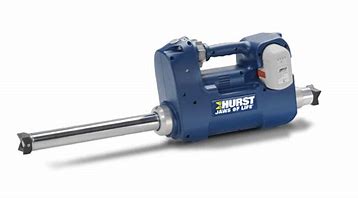 